
Ynys Môn
Neighbourhood Plans – Update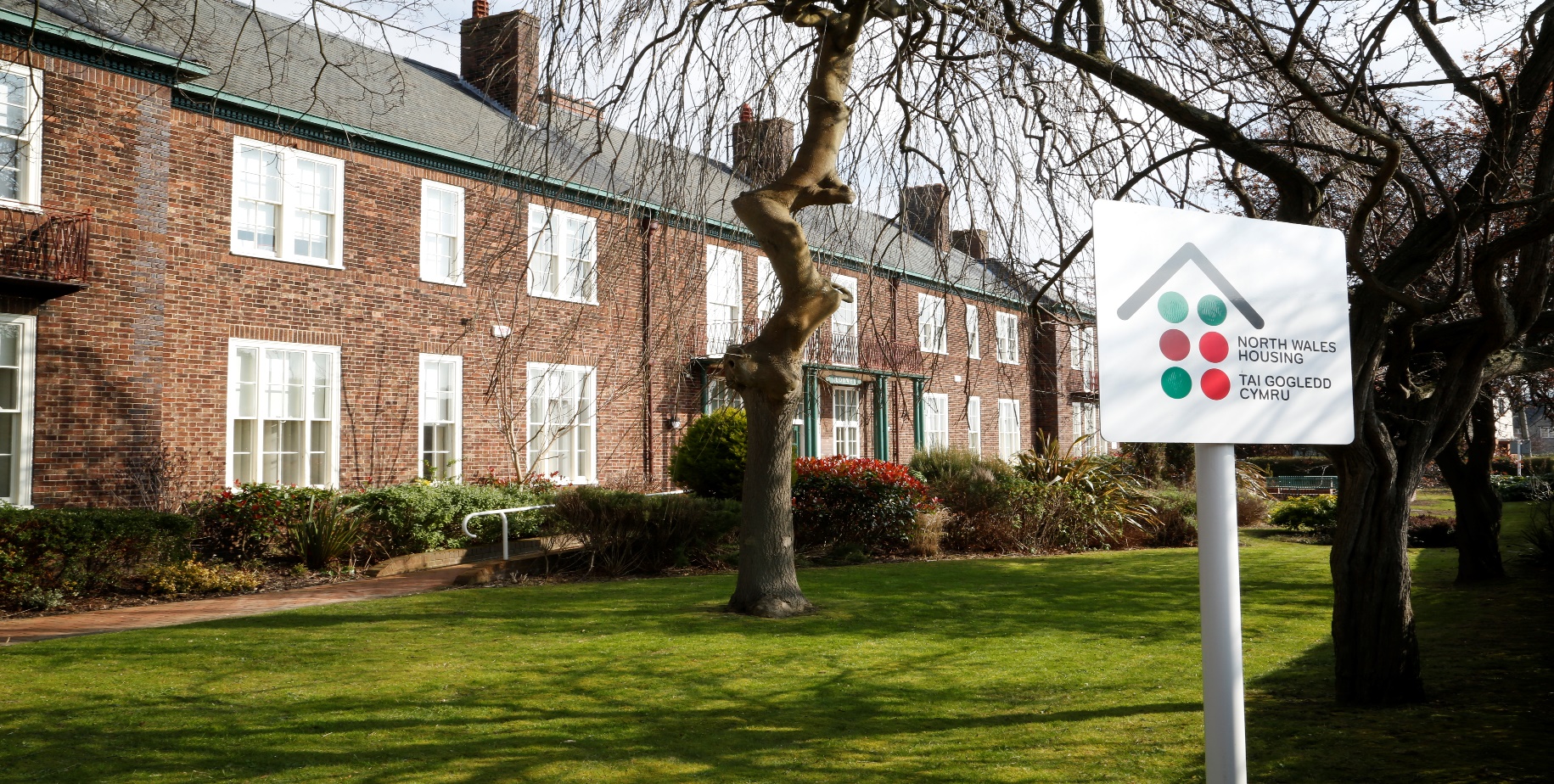 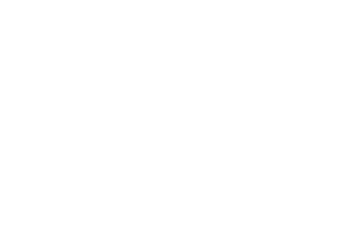 